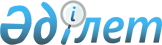 Абай ауданы мәслихатының 2010 жылғы 23 желтоқсандағы 31 кезекті сессиясының "2011-2013 жылдарға арналған аудандық бюджет туралы" N 31/359 шешіміне өзгерістер енгізу туралы
					
			Мерзімі біткен
			
			
		
					Қарағанды облысы Абай ауданының мәслихатының 2011 жылғы 10 қарашадағы 39 сессиясының N 39/482 шешімі. Қарағанды облысы Абай ауданының Әділет басқармасында 2011 жылғы 16 қарашада N 8-9-117 тіркелді. Қолданылу мерзімінің өтуіне байланысты өз әрекетін тоқтатты
      Қазақстан Республикасының 2008 жылғы 4 желтоқсандағы Бюджет кодексіне, Қазақстан Республикасының 2001 жылғы 23 қаңтардағы "Қазақстан Республикасындағы жергілікті мемлекеттік басқару және өзін-өзі басқару туралы" Заңына сәйкес Абай ауданының мәслихаты ШЕШІМ ЕТТІ:
      1. Абай ауданы мәслихатының 2010 жылғы 23 желтоқсандағы 31 кезекті сессиясының "2011-2013 жылдарға арналған аудандық бюджет туралы" N 31/359 шешіміне (нормативтік құқықтық актілерді мемлекеттік тіркеу Тізіліміне 2010 жылғы 27 желтоқсанда N 8-9-93 болып тіркелген, "Абай – Ақиқат" аудандық газетінің 2010 жылғы 30 желтоқсандағы N 53 (3851) және 2011 жылғы 7 қаңтарындағы N 1 (3852) болып жарияланған), Абай ауданы мәслихатының 2011 жылғы 28 наурыздағы 34 кезекті сессиясының "Абай ауданы мәслихатының 2010 жылғы 23 желтоқсандағы 31 кезекті сессиясының "2011-2013 жылдарға арналған аудандық бюджет туралы" N 31/359 шешіміне өзгерістер енгізу туралы" N 34/407 шешімімен өзгерістер енгізілген (нормативтік құқықтық актілерді мемлекеттік тіркеу Тізіліміне 2011 жылғы 11 сәуірде N 8-9-104 болып тіркелген, "Абай – Ақиқат" аудандық газетінің 2011 жылғы 23 сәуірдегі  N 16 (3867) болып жарияланған), Абай ауданы мәслихатының 2011 жылғы 5 тамыздағы 36 кезектен тыс сессиясының "Абай ауданы мәслихатының 2010 жылғы 23 желтоқсандағы 31 кезекті сессиясының "2011-2013 жылдарға арналған аудандық бюджет туралы" N 31/359 шешіміне өзгерістер мен толықтырулар енгізу туралы" N 36/439 шешімімен өзгерістер енгізілген (нормативтік құқықтық актілерді мемлекеттік тіркеу Тізіліміне 2011 жылғы 19 тамызда N 8-9-111 болып тіркелген, "Абай – Ақиқат" аудандық газетінің 2011 жылғы 27 тамыздағы N 34 (3884) болып жарияланған), Абай ауданы мәслихатының 2011 жылғы 13 қазандағы 38 кезектен тыс сессиясының "Абай ауданы мәслихатының 2010 жылғы 23 желтоқсандағы 31 кезекті сессиясының "2011-2013 жылдарға арналған аудандық бюджет туралы" N 31/359 шешіміне өзгерістер енгізу туралы" N 38/474 шешімімен өзгерістер енгізілген (нормативтік құқықтық актілерді мемлекеттік тіркеу Тізіліміне 2011 жылғы 27 қазанда N 8-9-115 болып тіркелген, "Абай – Ақиқат" аудандық газетінің 2011 жылғы 5 қарашадағы  N 44 (3894) болып жарияланған), келесі өзгерістер енгізілсін:
      1) 1 тармақтағы:
      1) тармақшадағы:
      "3463018" сандары "3806350" сандарына ауыстырылсын;
      2) тармақшадағы:
      "3743358" сандары "3845486" сандарына ауыстырылсын;
      5) тармақшадағы:
      "алу 283957" сандары "алу 44542" сандарына ауыстырылсын;
      6) тармақшадағы:
      "283957" сандары "44542" сандарына ауыстырылсын;
      2) көрсетілген шешімнің 1, 4, 6 және 7 қосымшалары осы шешімнің 1, 2, 3 және 4 қосымшаларына сәйкес жаңа редакцияда мазмұндалсын.
      2. Бюджеттік бағдарламалардың әкімгерлері Абай ауданы мәслихатының қабылдаған шешіміне сәйкес бюджеттік қаражаттарды жұмсасын.
      3. Осы шешім 2011 жылдың 1 қаңтарынан бастап қолданысқа енеді.
      10.11.2011 ж. 2011 жылға арналған аудандық бюджет 2011 жылға арналған нысаналы трансферттер және бюджеттік кредиттер Аудандық маңызы бар қала, кент, ауыл (село) ауылдық (село) округтерінің аппараттары бойынша шығындар 2011 жыл
      кестенің жалғасы
      кестенің жалғасы 2011 жылға инвестициялық жобалардың тізімі
					© 2012. Қазақстан Республикасы Әділет министрлігінің «Қазақстан Республикасының Заңнама және құқықтық ақпарат институты» ШЖҚ РМК
				
Сессия төрағасы
В. Черепанов
Абай аудандық
мәслихаттың хатшысы
Б. Цай
КЕЛІСІЛДІ
"Экономика және бюджеттік
жоспарлау бөлімі" мемлекеттік
мекемесінің бастығы
Б. МуталяповаАбай аудандық мәслихатының
2011 жылғы 10 қарашадағы
39 кезектен тыс сессиясының
N 39/482 шешіміне
1 қосымша
Абай аудандық мәслихатының
2010 жылғы 23 желтоқсандағы
31 кезекті сессиясының
N 31/359 шешіміне
1 қосымша
Санаты
Санаты
Санаты
Санаты
Сома (мың теңге)
Сыныбы
Сыныбы
Сыныбы
Сома (мың теңге)
Iшкi сыныбы
Iшкi сыныбы
Сома (мың теңге)
Атауы
Сома (мың теңге)
1
2
3
4
5
I. Кірістер
3806350
1
Салықтық түсімдер
908414
01
Табыс салығы
214195
2
Жеке табыс салығы
214195
03
Әлеуметтiк салық
274286
1
Әлеуметтік салық
274286
04
Меншiкке салынатын салықтар
387421
1
Мүлiкке салынатын салықтар
132713
3
Жер салығы
190398
4
Көлiк құралдарына салынатын салық
61710
5
Бірыңғай жер салығы
2600
05
Тауарларға, жұмыстарға және қызметтерге салынатын iшкi салықтар
24583
2
Акциздер
1907
3
Табиғи және басқа ресурстарды пайдаланғаны үшiн түсетiн түсiмдер
12240
4
Кәсiпкерлiк және кәсiби қызметтi жүргiзгенi үшiн алынатын алымдар
9975
5
Құмар ойын бизнеске салық
461
08
Заңдық мәнді іс-әрекеттерді жасағаны және (немесе) оған уәкілеттігі бар мемлекеттік органдар немесе лауазымды адамдар құжаттар бергені үшін алынатын міндетті төлемдер
7929
1
Мемлекеттік баж
7929
2
Салықтық емес түсiмдер
7893
01
Мемлекеттік меншіктен түсетін кірістер
4340
5
Мемлекет меншігіндегі мүлікті жалға беруден түсетін кірістер
4340
04
Мемлекеттік бюджеттен қаржыландырылатын, сондай-ақ Қазақстан Республикасы Ұлттық Банкінің бюджетінен (шығыстар сметасынан) ұсталатын және қаржыландырылатын мемлекеттік мекемелер салатын айыппұлдар, өсімпұлдар, санкциялар, өндіріп алулар
783
1
Мұнай секторы ұйымдарынан түсетін түсімдерді қоспағанда, мемлекеттік бюджеттен қаржыландырылатын, сондай-ақ Қазақстан Республикасы Ұлттық Банкінің бюджетінен (шығыстар сметасынан) ұсталатын және қаржыландырылатын мемлекеттік мекемелер салатын айыппұлдар, өсімпұлдар, санкциялар, өндіріп алулар
783
06
Басқа да салықтық емес түсiмдер
2770
1
Басқа да салықтық емес түсiмдер
2770
3
Негізгі капиталды сатудан түсетін түсімдер
8507
01
Мемлекеттік мекемелерге бекітілген мемлекеттік мүлікті сату
7
1
Мемлекеттік мекемелерге бекітілген мемлекеттік мүлікті сату
7
03
Жердi және материалдық емес активтердi сату
8500
1
Жерді сату
8500
4
Трансферттердің түсімдері
2881536
02
Мемлекеттiк басқарудың жоғары тұрған органдарынан түсетiн трансферттер
2881536
2
Облыстық бюджеттен түсетiн трансферттер
2881536
Функционалдық топ
Функционалдық топ
Функционалдық топ
Функционалдық топ
Функционалдық топ
Сома (мың теңге)
Кіші функция
Кіші функция
Кіші функция
Кіші функция
Сома (мың теңге)
Бюджеттік бағдарламалардың әкімшісі
Бюджеттік бағдарламалардың әкімшісі
Бюджеттік бағдарламалардың әкімшісі
Сома (мың теңге)
Бағдарлама
Бағдарлама
Сома (мың теңге)
Атауы
Сома (мың теңге)
1
2
3
4
5
6
ІІ. Шығындар
3845486
01
Жалпы сипаттағы мемлекеттiк қызметтер
259284
1
Мемлекеттiк басқарудың жалпы функцияларын орындайтын өкiлдi, атқарушы және басқа органдар
230309
112
Аудан (облыстық маңызы бар қала) мәслихатының аппараты
19961
001
Аудан (облыстық маңызы бар қала) мәслихатының қызметін қамтамасыз ету жөніндегі қызметтер
16998
003
Мемлекеттік органдардың күрделі шығыстары
2963
122
Аудан (облыстық маңызы бар қала) әкімінің аппараты
60586
001
Аудан (облыстық маңызы бар қала) әкімінің қызметін қамтамасыз ету жөніндегі қызметтер
57603
003
Мемлекеттік органдардың күрделі шығыстары
2983
123
Қаладағы аудан, аудандық маңызы бар қала, кент, ауыл (село), ауылдық (селолық) округ әкімінің аппараты
149762
001
Қаладағы аудан, аудандық маңызы бар қаланың, кент, ауыл (село), ауылдық (селолық) округ әкімінің қызметін қамтамасыз ету жөніндегі қызметтер
146772
022
Мемлекеттік органдардың күрделі шығыстары
2990
2
Қаржылық қызмет
13969
452
Ауданның (облыстық маңызы бар қаланың) қаржы бөлімі
13969
001
Аудандық бюджетті орындау және коммуналдық меншікті (облыстық маңызы бар қала) саласындағы мемлекеттік саясатты іске асыру жөніндегі қызметтер
10223
003
Салық салу мақсатында мүлікті бағалауды жүргізу
1193
011
Коммуналдық меншікке түскен мүлікті есепке алу, сақтау, бағалау және сату
2153
018
Мемлекеттік органдардың күрделі шығыстары
400
5
Жоспарлау және статистикалық қызмет
15006
453
Ауданның (облыстық маңызы бар қаланың) экономика және бюджеттік жоспарлау бөлімі
15006
001
Экономикалық саясатты, мемлекеттік жоспарлау жүйесін қалыптастыру және дамыту және ауданды (облыстық маңызы бар қаланы) басқару саласындағы мемлекеттік саясатты іске асыру жөніндегі қызметтер
14606
004
Мемлекеттік органдардың күрделі шығыстары
400
02
Қорғаныс
4967
1
Әскери мұқтаждар
4051
122
Аудан (облыстық маңызы бар қала) әкімінің аппараты
4051
005
Жалпыға бірдей әскери міндетті атқару шеңберіндегі іс-шаралар
4051
2
Төтенше жағдайлар жөнiндегi жұмыстарды ұйымдастыру
916
122
Аудан (облыстық маңызы бар қала) әкімінің аппараты
916
006
Аудан (облыстық маңызы бар қала) ауқымындағы төтенше жағдайлардың алдын алу және оларды жою
0
007
Аудандық (қалалық) ауқымдағы дала өрттерінің, сондай-ақ мемлекеттік өртке қарсы қызмет органдары құрылмаған елдi мекендерде өрттердің алдын алу және оларды сөндіру жөніндегі іс-шаралар
916
03
Қоғамдық тәртіп, қауіпсіздік, құқықтық, сот, қылмыстық-атқару қызметі
2101
1
Құқық қорғау қызметi
2101
458
Ауданның (облыстық маңызы бар қаланың) тұрғын үй-коммуналдық шаруашылығы, жолаушылар көлігі және автомобиль жолдары бөлімі
2101
021
Елдi мекендерде жол жүрісі қауiпсiздiгін қамтамасыз ету
2101
04
Бiлiм беру
1714681
1
Мектепке дейiнгi тәрбие және оқыту
206456
471
Ауданның (облыстық маңызы бар қаланың) білім, дене шынықтыру және спорт бөлімі
206456
003
Мектепке дейінгі тәрбие ұйымдарының қызметін қамтамасыз ету
193208
025
Мектеп мұғалімдеріне және мектепке дейінгі ұйымдардың тәрбиешілеріне біліктілік санаты үшін қосымша ақының көлемін ұлғайту
13248
2
Бастауыш, негізгі орта және жалпы орта білім беру
1465310
123
Қаладағы аудан, аудандық маңызы бар қала, кент, ауыл (село), ауылдық (селолық) округ әкімінің аппараты
2097
005
Ауылдық (селолық) жерлерде балаларды мектепке дейін тегін алып баруды және кері алып келуді ұйымдастыру
2097
471
Ауданның (облыстық маңызы бар қаланың) білім, дене шынықтыру және спорт бөлімі
1463213
004
Жалпы білім беру
1422372
005
Балалар мен жеткіншектерге қосымша білім беру
40841
9
Бiлiм беру саласындағы өзге де қызметтер
42915
471
Ауданның (облыстық маңызы бар қаланың) білім, дене шынықтыру және спорт бөлімі
42915
009
Ауданның (облыстық маңызы бар қаланың) мемлекеттік білім беру мекемелер үшін оқулықтар мен оқу-әдiстемелiк кешендерді сатып алу және жеткізу
20415
010
Аудандық (қалалық) ауқымдағы мектеп олимпиадаларын және мектептен тыс іс-шараларды өткiзу
123
020
Жетім баланы (жетім балаларды) және ата-аналарының қамқорынсыз қалған баланы (балаларды) күтіп-ұстауға асыраушыларына ай сайынғы ақшалай қаражат төлемдері
22377
05
Денсаулық сақтау
1800
2
Халықтың денсаулығын қорғау
1800
471
Ауданның (облыстық маңызы бар қаланың) білім, дене шынықтыру және спорт бөлімі
1800
024
Қазақстан Республикасы Денсаулық сақтау саласын дамытудың 2011-2015 жылдарға арналған "Саламатты Қазақстан" мемлекеттік бағдарламасы шеңберінде іс-шаралар өткізу"
1800
06
Әлеуметтiк көмек және әлеуметтiк қамсыздандыру
153675
2
Әлеуметтiк көмек
129118
451
Ауданның (облыстық маңызы бар қаланың) жұмыспен қамту және әлеуметтік бағдарламалар бөлімі
129118
002
Еңбекпен қамту бағдарламасы
19542
004
Ауылдық жерлерде тұратын денсаулық сақтау, білім беру, әлеуметтік қамтамасыз ету, мәдениет және спорт мамандарына отын сатып алуға Қазақстан Республикасының заңнамасына сәйкес әлеуметтік көмек көрсету
2690
005
Мемлекеттік атаулы әлеуметтік көмек
7052
006
Тұрғын үй көмегі
4000
007
Жергілікті өкілетті органдардың шешімі бойынша мұқтаж азаматтардың жекелеген топтарына әлеуметтік көмек
8810
010
Үйден тәрбиеленіп оқытылатын мүгедек балаларды материалдық қамтамасыз ету
514
014
Мұқтаж азаматтарға үйде әлеуметтiк көмек көрсету
43098
016
18 жасқа дейінгі балаларға мемлекеттік жәрдемақылар
6198
017
Мүгедектерді оңалту жеке бағдарламасына сәйкес, мұқтаж мүгедектерді міндетті гигиеналық құралдармен қамтамасыз етуге, және ымдау тілі мамандарының, жеке көмекшілердің қызмет көрсету
29031
023
Жұмыспен қамту орталықтарының қызметін қамтамасыз ету
8183
471
Ауданның (облыстық маңызы бар қаланың) білім, дене шынықтыру және спорт бөлімі
0
012
Жергілікті өкілді органдардың шешімі бойынша білім беру ұйымдарының күндізгі оқу нысанында оқушылар мен тәрбиеленушілерді қоғамдық көлікте (таксиден басқа) жеңілдікпен жол жүру түрінде әлеуметтік қолдау
0
9
Әлеуметтiк көмек және әлеуметтiк қамтамасыз ету салаларындағы өзге де қызметтер
24557
451
Ауданның (облыстық маңызы бар қаланың) жұмыспен қамту және әлеуметтік бағдарламалар бөлімі
24557
001
Жергілікті деңгейде облыстың жұмыспен қамтуды қамтамасыз ету және үшін әлеуметтік бағдарламаларды іске асыру саласындағы мемлекеттік саясатты іске асыру жөніндегі қызметтер
24082
011
Жәрдемақыларды және басқа да әлеуметтік төлемдерді есептеу, төлеу мен жеткізу бойынша қызметтерге ақы төлеу
475
07
Тұрғын үй-коммуналдық шаруашылық
1243377
1
Тұрғын үй шаруашылығы
739952
458
Ауданның (облыстық маңызы бар қаланың) тұрғын үй-коммуналдық шаруашылық, жолаушылар көлігі және автомобиль жолдары бөлімі
3930
003
Мемлекеттік тұрғын үй қорының сақталуын ұйымдастыру
0
005
Авариялық және ескі тұрғын үйлерді бұзу
3930
472
Ауданның (облыстық маңызы бар қаланың) құрылыс, сәулет және қала құрылысы бөлімі
736022
003
Мемлекеттік коммуналдық тұрғын үй қорының тұрғын үй құрылысы және (немесе) сатып алу
706264
004
Инженерлік коммуникациялық инфрақұрылымды дамыту және жайластыру
4520
018
Жұмыспен қамту 2020 бағдарламасы шеңберінде инженерлік коммуникациялық инфрақұрылымдардың дамуы
25238
2
Коммуналдық шаруашылық
231300
123
Қаладағы аудан, аудандық маңызы бар қала, кент, ауыл (село), ауылдық (селолық) округ әкімінің аппараты
6700
014
Елді мекендерді сумен жабдықтауды ұйымдастыру
6700
458
Ауданның (облыстық маңызы бар қаланың) тұрғын үй-коммуналдық шаруашылығы, жолаушылар көлігі және автомобиль жолдары бөлімі
90485
012
Сумен жабдықтау және су бөлу жүйесінің қызмет етуі
28500
026
Ауданның (облыстық маңызы бар қаланың) коммуналдық меншігіндегі жылу жүйелерін қолдануды ұйымдастыру
61985
472
Ауданның (облыстық маңызы бар қаланың) құрылыс, сәулет және қала құрылысы бөлімі
134115
006
Сумен жабдықтау жүйесін дамыту
134115
3
Елді-мекендерді көркейту
272125
123
Қаладағы аудан, аудандық маңызы бар қала, кент, ауыл (село), ауылдық (селолық) округ әкімінің аппараты
272125
008
Елді мекендерде көшелерді жарықтандыру
39198
009
Елді мекендердің санитариясын қамтамасыз ету
4399
010
Жерлеу орындарын күтіп-ұстау және туысы жоқ адамдарды жерлеу
200
011
Елді мекендерді абаттандыру мен көгалдандыру
228328
08
Мәдениет, спорт, туризм және ақпараттық кеңістiк
270027
1
Мәдениет саласындағы қызмет
185728
455
Ауданның (облыстық маңызы бар қаланың) мәдениет және тілдерді дамыту бөлімі
185728
003
Мәдени-демалыс жұмысын қолдау
185728
2
Спорт
4006
471
Ауданның (облыстық маңызы бар қаланың) білім, дене шынықтыру және спорт бөлімі
4006
014
Аудандық (облыстық маңызы бар қалалық) деңгейде спорттық жарыстар өткiзу
2000
015
Әртүрлi спорт түрлерi бойынша аудан (облыстық маңызы бар қала) құрама командаларының мүшелерiн дайындау және олардың облыстық спорт жарыстарына қатысуы
2006
3
Ақпараттық кеңiстiк
61480
455
Ауданның (облыстық маңызы бар қаланың) мәдениет және тілдерді дамыту бөлімі
54664
006
Аудандық (қалалық) кiтапханалардың жұмыс iстеуi
53664
007
Мемлекеттік тілді және Қазақстан халықтарының басқа да тілдерін дамыту
1000
456
Ауданның (облыстық маңызы бар қаланың) ішкі саясат бөлімі
6816
002
Газеттер мен журналдар арқылы мемлекеттік ақпараттық саясат жүргізу
6160
005
Телерадиохабарлары арқылы мемлекеттік ақпараттық саясат жүргізу
656
9
Мәдениет, спорт, туризм және ақпараттық кеңiстiктi ұйымдастыру жөнiндегi өзге де қызметтер
18813
455
Ауданның (облыстық маңызы бар қаланың) мәдениет және тілдерді дамыту бөлімі
7131
001
Жергілікті деңгейде тілдерді және мәдениетті дамыту саласындағы мемлекеттік саясатты іске асыру жөніндегі қызметтер
6931
010
Мемлекеттік органдардың күрделі шығыстары
200
456
Ауданның (облыстық маңызы бар қаланың) ішкі саясат бөлімі
11682
001
Жергілікті деңгейде аппарат, мемлекеттілікті нығайту және азаматтардың әлеуметтік сенімділігін қалыптастыруда мемлекеттік саясатты іске асыру жөніндегі қызметтер
10782
003
Жастар саясаты саласындағы өңірлік бағдарламаларды iске асыру
700
006
Мемлекеттік органдардың күрделі шығыстары
200
09
Отын-энергетика кешенi және жер қойнауын пайдалану
20000
9
Отын-энергетика кешені және жер қойнауын пайдалану саласындағы өзге де қызметтер
20000
472
Ауданның (облыстық маңызы бар қаланың) құрылыс, сәулет және қала құрылысы бөлімі
20000
009
Жылу-энергетикалық жүйені дамыту
20000
10
Ауыл, су, орман, балық шаруашылығы, ерекше қорғалатын табиғи аумақтар, қоршаған ортаны және жануарлар дүниесін қорғау, жер қатынастары
44992
1
Ауыл шаруашылығы
26377
453
Ауданның (облыстық маңызы бар қаланың) экономика және бюджеттік жоспарлау бөлімі
2370
099
Мамандардың әлеуметтік көмек көрсетуі жөніндегі шараларды іске асыру
2370
472
Ауданның (облыстық маңызы бар қаланың) құрылыс, сәулет және қала құрылысы бөлімі
4945
010
Ауыл шаруашылығы объектілерін дамыту
4945
474
Ауданның (облыстық маңызы бар қаланың) ауыл шаруашылығы және ветеринария бөлімі
19062
001
Жергілікті деңгейде ветеринария саласындағы мемлекеттік саясатты іске асыру жөніндегі қызметтер
17406
003
Мемлекеттік органдардың күрделі шығыстары
175
007
Қаңғыбас иттер мен мысықтарды аулауды және жоюды ұйымдастыру
805
012
Ауыл шаруашылығы жануарларын бірдейлендіру жөніндегі іс-шараларды жүргізу
676
6
Жер қатынастары
7210
463
Ауданның (облыстық маңызы бар қаланың) жер қатынастары бөлімі
7210
001
Аудан (облыстық маңызы бар қала) аумағында жер қатынастарын реттеу саласындағы мемлекеттік саясатты іске асыру жөніндегі қызметтер
7010
007
Мемлекеттік органдардың күрделі шығыстары
200
9
Ауыл, су, орман, балық шаруашылығы және қоршаған ортаны қорғау мен жер қатынастары саласындағы өзге де қызметтер
11405
474
Ауданның (облыстық маңызы бар қаланың) ауыл шаруашылығы және ветеринария бөлімі
11405
013
Эпизоотияға қарсы іс-шаралар жүргізу
11405
11
Өнеркәсіп, сәулет, қала құрылысы және құрылыс қызметі
8708
2
Сәулет, қала құрылысы және құрылыс қызметі
8708
472
Ауданның (облыстық маңызы бар қаланың) құрылыс, сәулет және қала құрылысы бөлімі
8708
001
Жергілікті деңгейде құрылыс, сәулет және қала құрылысы саласындағы мемлекеттік саясатты іске асыру жөніндегі қызметтер
8534
015
Мемлекеттік органдардың күрделі шығыстары
174
12
Көлiк және коммуникация
72120
1
Автомобиль көлiгi
64788
123
Қаладағы аудан, аудандық маңызы бар қала, кент, ауыл (село), ауылдық (селолық) округ әкімінің аппараты
58000
013
Аудандық маңызы бар қалаларда, кенттерде, ауылдарда (селоларда), ауылдық (селолық) округтерде автомобиль жолдарының жұмыс істеуін қамтамасыз ету
58000
458
Ауданның (облыстық маңызы бар қаланың) тұрғын үй-коммуналдық шаруашылығы, жолаушылар көлігі және автомобиль жолдары бөлімі
6788
023
Автомобиль жолдарының жұмыс істеуін қамтамасыз ету
6788
9
Көлік және коммуникациялар саласындағы өзге де қызметтер
7332
458
Ауданның (облыстық маңызы бар қаланың) тұрғын үй-коммуналдық шаруашылығы, жолаушылар көлігі және автомобиль жолдары бөлімі
7332
024
Кентiшiлiк (қалаiшiлiк), қала манындағы ауданiшiлiк қоғамдық жолаушылар тасымалдарын ұйымдастыру
7332
13
Басқалар
48260
3
Кәсiпкерлiк қызметтi қолдау және бәсекелестікті қорғау
24089
469
Ауданның (облыстық маңызы бар қаланың) кәсіпкерлік бөлімі
24089
001
Жергілікті деңгейде кәсіпкерлік пен өнеркәсіпті дамыту саласындағы мемлекеттік саясатты іске асыру жөніндегі қызметтер
23889
004
Мемлекеттік органдардың күрделі шығыстары
200
9
Басқалар
24171
451
Ауданның (облыстық маңызы бар қаланың) жұмыспен
3120
022
"Бизнестің жол картасы - 2020" бағдарламасы шеңберінде жеке кәсіпкерлікті қолдау
3120
452
Ауданның (облыстық маңызы бар қаланың) қаржы бөлімі
0
012
Ауданның (облыстық маңызы бар қаланың) жергілікті атқарушы органының резерві
0
458
Ауданның (облыстық маңызы бар қаланың) тұрғын үй-коммуналдық шаруашылығы, жолаушылар көлігі және автомобиль жолдары бөлімі
11365
001
Жергілікті деңгейде тұрғын үй-коммуналдық шаруашылығы, жолаушылар көлігі және автомобиль жолдары саласындағы мемлекеттік саясатты іске асыру жөніндегі қызметтер
11177
013
Мемлекеттік органдардың күрделі шығыстары
188
471
Ауданның (облыстық маңызы бар қаланың) білім, дене шынықтыру және спорт бөлімі
9686
001
Білім, дене шынықтыру және спорт бөлімі қызметін қамтамасыз ету
9686
15
Трансферттер
1494
1
Трансферттер
1494
452
Ауданның (облыстық маңызы бар қаланың) қаржы бөлімі
1494
006
Нысаналы пайдаланылмаған (толық пайдаланылмаған) трансферттерді қайтару
1494
III. Таза бюджеттік кредиттеу
6240
Бюджеттік кредиттер
6240
10
Ауыл, су, орман, балық шаруашылығы, ерекше қорғалатын табиғи аумақтар, қоршаған ортаны және жануарлар дүниесін қорғау, жер қатынастары
6240
1
Ауыл шаруашылығы
6240
453
Ауданның (облыстық маңызы бар қаланың) экономика және бюджеттік жоспарлау бөлімі
6240
006
Мамандарды әлеуметтік қолдау шараларын іске асыру үшін бюджеттік кредиттер
6240
Санаты
Санаты
Санаты
Санаты
Сома (мың теңге)
Сыныбы
Сыныбы
Сыныбы
Сома (мың теңге)
Ішкі сыныбы
Ішкі сыныбы
Сома (мың теңге)
Атауы
Сома (мың теңге)
1
2
3
4
5
5
Бюджеттік кредиттерді өтеу
834
01
Бюджеттік кредиттерді өтеу
834
1
Мемлекеттік бюджеттен берілген бюджеттік кредиттерді өтеу
834
Функционалдық топ
Функционалдық топ
Функционалдық топ
Функционалдық топ
Функционалдық топ
Сома (мың теңге)
Кіші функция
Кіші функция
Кіші функция
Кіші функция
Сома (мың теңге)
Бюджеттік бағдарламалардың әкiмшiсi
Бюджеттік бағдарламалардың әкiмшiсi
Бюджеттік бағдарламалардың әкiмшiсi
Сома (мың теңге)
Бағдарлама
Бағдарлама
Сома (мың теңге)
Атауы
Сома (мың теңге)
1
2
3
4
5
6
V. Бюджет тапшылығы (профициті)
-44542
VI. Бюджет тапшылығын қаржыландыру (профицитін пайдалану)
44542
Қарыздар түсімі
257440
Қарыздарды өтеу
252044
Бюджет қаражатының қалдықтарының қозғалысы
39146
16
Қарыздарды өтеу
252044
1
Қарыздарды өтеу
252044
452
Ауданның (облыстық маңызы бар қаланың) қаржы бөлімі
252044
008
Жергілікті атқарушы органның жоғары тұрған бюджет алдындағы борышын өтеу
252038
021
Жергілікті бюджеттен бөлінген пайдаланылмаған бюджеттік кредиттерді қайтару
6Абай аудандық мәслихатының
2011 жылғы 10 қарашадағы
39 кезектен тыс сессиясының
N 39/482 шешіміне
2 қосымша
Абай аудандық мәслихатының
2010 жылғы 23 желтоқсандағы
31 кезекті сессиясының
N 31/359 шешіміне
4 қосымша
Атауы
Сома (мың теңге)
1
2
Барлығы
986057
Ағымдағы
153022
республикалық бюджеттен
115690
Арнаулы әлеуметтік қызметтер стандарттарын енгізуге
12496
"Бизнестің жол картасы - 2020" бағдарламасы шеңберінде жеке кәсіпкерлікті қолдауға
3120
Қазақстан Республикасы Денсаулық сақтау саласын дамытудың 2011-2015 жылдарға арналған "Саламатты Қазақстан" мемлекеттік бағдарламасы шеңберінде іс-шаралар өткізуге"
1800
Жұмыспен қамту орталықтарының қызметін қамтамасыз етуге
8183
Эпизоотияға қарсы іс-шаралар жүргізуге
11405
Мамандардың әлеуметтік көмек көрсетуі жөніндегі шараларды іске асыруға
2370
Мектеп мұғалімдеріне және мектепке дейінгі ұйымдардың тәрбиешілеріне біліктілік санаты үшін қосымша ақының көлемін ұлғайту
13248
Негізгі орта және жалпы орта білім беру мемлекеттік мекемелерінде биология, химия және физика кабинеттерін оқу құралдарымен жабдықтауға
8192
Негізгі орта және жалпы орта білім беру мемлекеттік мекемелерінде лингафондық және мультимедиялық кабинеттер құруға
16225
Жетім баланы (жетім балаларды) және ата-аналарының қамқорынсыз қалған баланы (балаларды) күтіп-ұстауға асыраушыларына ай сайынғы ақшалай қаражат төлемдері
22377
Мектепке дейінгі білім беру ұйымдарында мемлекеттік білім беру тапсырыстарын іске асыруға
16274
облыстық бюджеттен
37332
Тұрғын-үй коммуналдық шаруашылығына
30000
Кентiшiлiк (қалаiшiлiк) және ауданiшiлiк қоғамдық жолаушылар тасымалдарын ұйымдастыру
7332
Дамуға арналған нысаналы трансферттер
575595
республикалық бюджеттен
439076
Инженерлік коммуникациялық инфрақұрылымды дамытуға және жайластыруға
921
Мемлекеттік коммуналдық тұрғын үй қорының тұрғын үй құрылысына
330404
Сумен жабдықтау жүйесін дамытуға
82513
Жұмыспен қамту 2020 бағдарламасы шеңберінде инженерлік коммуникациялық инфрақұрылымдардың дамуына
25238
облыстық бюджеттен
136519
Инженерлік коммуникациялық инфрақұрылымды дамытуға және жайластыруға
3100
Мемлекеттік коммуналдық тұрғын үй қорының тұрғын үй құрылысына
124660
Сумен жабдықтау жүйесін дамытуға
8759
Бюджеттік кредиттер
257440
республикалық бюджеттен
257440
Мамандарды әлеуметтік қолдау шараларын іске асыру үшін бюджеттік кредиттер
6240
Мемлекеттік коммуналдық тұрғын үй қорының тұрғын үй құрылысы және (немесе) сатып алу берілген бюджеттік кредиттер есебінен
251200Абай аудандық мәслихатының
2011 жылғы 10 қарашадағы
39 кезектен тыс сессиясының
N 39/482 шешіміне
3 қосымша
Абай аудандық мәслихатының
2010 жылғы 23 желтоқсандағы
31 кезекті сессиясының
N 31/359 шешіміне
6 қосымша
Функционалдық топ
Функционалдық топ
Функционалдық топ
Функционалдық топ
Функционалдық топ
Функционалдық топ
Барлығы
Оның ішінде әкімдіктер бойынша
Оның ішінде әкімдіктер бойынша
Оның ішінде әкімдіктер бойынша
Оның ішінде әкімдіктер бойынша
Оның ішінде әкімдіктер бойынша
Кіші функция
Кіші функция
Кіші функция
Кіші функция
Кіші функция
Барлығы
Абай
Топар
Карабас
Южный
Ақбастау
Бюджеттік бағдарлама әкімшісі
Бюджеттік бағдарлама әкімшісі
Бюджеттік бағдарлама әкімшісі
Бюджеттік бағдарлама әкімшісі
Барлығы
Абай
Топар
Карабас
Южный
Ақбастау
Бағдарлама
Бағдарлама
Бағдарлама
Барлығы
Абай
Топар
Карабас
Южный
Ақбастау
Кіші бағдарлама
Кіші бағдарлама
Барлығы
Абай
Топар
Карабас
Южный
Ақбастау
1
2
3
4
5
6
7
8
9
10
11
12
1
01
123
Қаладағы аудан, аудандық маңызы бар қала, кент, ауыл (село), ауылдық (селолық) округ әкімінің аппараты
149762
29438
11359
12609
7141
8259
001
Қаладағы аудан, аудандық маңызы бар қаланың, кент, ауыл (село), ауылдық (селолық) округ әкімінің қызметін қамтамасыз ету жөніндегі қызметтер
146772
29038
11164
12414
6941
8059
022
Мемлекеттік органдардың күрделі шығыстары
2990
400
195
195
200
200
4
02
123
005
Ауылдық (селолық) жерлерде балаларды мектепке дейін тегін алып баруды және кері алып келуді ұйымдастыру
2097
800
7
02
123
014
Елді мекендерді сумен жабдықтауды ұйымдастыру
6700
6700
7
03
123
008
Елді мекендерде көшелерді жарықтандыру
39198
34154
1130
1589
336
009
Елді мекендердің санитариясын қамтамасыз ету
4399
2000
449
300
300
150
010
Жерлеу орындарын күтіп ұстау және туысы жоқ адамдарды жерлеу
200
200
011
Елді мекендерді абаттандыру және көгалдандыру
228328
228328
12
01
123
013
Аудандық маңызы бар қалаларда, кенттерде, ауылдарда (селоларда), ауылдық (селолық) округтерде автомобиль жолдарының жұмыс істеуін қамтамасыз ету
58000
58000
015
Жергілікті бюджет қаражаты есебінен
58000
58000
Барлығы
488684
352120
18508
14839
9030
8745
Функционалдық топ
Функционалдық топ
Функционалдық топ
Функционалдық топ
Функционалдық топ
Функционалдық топ
Оның ішінде әкімдіктер бойынша
Оның ішінде әкімдіктер бойынша
Оның ішінде әкімдіктер бойынша
Оның ішінде әкімдіктер бойынша
Оның ішінде әкімдіктер бойынша
Кіші функция
Кіші функция
Кіші функция
Кіші функция
Кіші функция
Сәрепті
Жартас
Құрма
Құлаайғыр
Есенгелді
Бюджеттік бағдарлама әкімшісі
Бюджеттік бағдарлама әкімшісі
Бюджеттік бағдарлама әкімшісі
Бюджеттік бағдарлама әкімшісі
Сәрепті
Жартас
Құрма
Құлаайғыр
Есенгелді
Бағдарлама
Бағдарлама
Бағдарлама
Сәрепті
Жартас
Құрма
Құлаайғыр
Есенгелді
Кіші бағдарлама
Кіші бағдарлама
Сәрепті
Жартас
Құрма
Құлаайғыр
Есенгелді
1
2
3
4
5
6
13
14
15
16
17
1
01
123
Қаладағы аудан, аудандық маңызы бар қала, кент, ауыл (село), ауылдық (селолық) округ әкімінің аппараты
10786
8609
8672
8668
9057
001
Қаладағы аудан, аудандық маңызы бар қаланың, кент, ауыл (село), ауылдық (селолық) округ әкімінің қызметін қамтамасыз ету жөніндегі қызметтер
10586
8409
8472
8468
8857
022
Мемлекеттік органдардың күрделі шығыстары
200
200
200
200
200
4
02
123
005
Ауылдық (селолық) жерлерде балаларды мектепке дейін тегін алып баруды және кері алып келуді ұйымдастыру
252
7
02
123
014
Елді мекендерді сумен жабдықтауды ұйымдастыру
7
03
123
008
Елді мекендерде көшелерді жарықтандыру
435
1248
009
Елді мекендердің санитариясын қамтамасыз ету
150
150
150
150
150
010
Жерлеу орындарын күтіп ұстау және туысы жоқ адамдарды жерлеу
011
Елді мекендерді абаттандыру және көгалдандыру
12
01
123
013
Аудандық маңызы бар қалаларда, кенттерде, ауылдарда (селоларда), ауылдық (селолық) округтерде автомобиль жолдарының жұмыс істеуін қамтамасыз ету
015
Жергілікті бюджет қаражаты есебінен
Барлығы
10936
9011
9257
10066
9207
Функционалдық топ
Функционалдық топ
Функционалдық топ
Функционалдық топ
Функционалдық топ
Функционалдық топ
Оның ішінде әкімдіктер бойынша
Оның ішінде әкімдіктер бойынша
Оның ішінде әкімдіктер бойынша
Оның ішінде әкімдіктер бойынша
Кіші функция
Кіші функция
Кіші функция
Кіші функция
Кіші функция
Юбилейное
Көксу
Агрогородок
Самарка
Бюджеттік бағдарлама әкімшісі
Бюджеттік бағдарлама әкімшісі
Бюджеттік бағдарлама әкімшісі
Бюджеттік бағдарлама әкімшісі
Юбилейное
Көксу
Агрогородок
Самарка
Бағдарлама
Бағдарлама
Бағдарлама
Юбилейное
Көксу
Агрогородок
Самарка
Кіші бағдарлама
Кіші бағдарлама
Юбилейное
Көксу
Агрогородок
Самарка
1
2
3
4
5
6
18
19
20
21
1
01
123
Қаладағы аудан, аудандық маңызы бар қала, кент, ауыл (село), ауылдық (селолық) округ әкімінің аппараты
9103
8119
7706
10236
001
Қаладағы аудан, аудандық маңызы бар қаланың, кент, ауыл (село), ауылдық (селолық) округ әкімінің қызметін қамтамасыз ету жөніндегі қызметтер
8903
7919
7506
10036
022
Мемлекеттік органдардың күрделі шығыстары
200
200
200
200
4
02
123
005
Ауылдық (селолық) жерлерде балаларды мектепке дейін тегін алып баруды және кері алып келуді ұйымдастыру
203
611
231
7
02
123
014
Елді мекендерді сумен жабдықтауды ұйымдастыру
7
03
123
008
Елді мекендерде көшелерді жарықтандыру
306
009
Елді мекендердің санитариясын қамтамасыз ету
150
150
150
010
Жерлеу орындарын күтіп ұстау және туысы жоқ адамдарды жерлеу
011
Елді мекендерді абаттандыру және көгалдандыру
12
01
123
013
Аудандық маңызы бар қалаларда, кенттерде, ауылдарда (селоларда), ауылдық (селолық) округтерде автомобиль жолдарының жұмыс істеуін қамтамасыз ету
015
Жергілікті бюджет қаражаты есебінен
Барлығы
9456
8730
8087
10692Абай аудандық мәслихатының
2011 жылғы 10 қарашадағы
39 кезектен тыс сессиясының
N 39/482 шешіміне
4 қосымша
Абай аудандық мәслихатының
2010 жылғы 23 желтоқсандағы
31 кезекті сессиясының
N 31/359 шешіміне
7 қосымша
Функционалдық топ
Функционалдық топ
Функционалдық топ
Функционалдық топ
Функционалдық топ
Сома (мың теңге)
Кіші функция
Кіші функция
Кіші функция
Кіші функция
Сома (мың теңге)
Бюджеттік бағдарламалардың әкiмшiсi
Бюджеттік бағдарламалардың әкiмшiсi
Бюджеттік бағдарламалардың әкiмшiсi
Сома (мың теңге)
Бағдарлама
Бағдарлама
Сома (мың теңге)
Атауы
Сома (мың теңге)
1
2
3
4
5
6
Барлығы
68287
07
Тұрғын үй-коммуналдық шаруашылық
43342
1
Тұрғын үй шаруашылығы
499
472
Ауданның (облыстық маңызы бар қаланың) құрылыс, сәулет және қала құрылысы бөлімі
499
003
Мемлекеттік коммуналдық тұрғын үй қорының тұрғын үй құрылысы және (немесе) сатып алу
0
004
Инженерлік коммуникациялық инфрақұрылымды дамыту және жайластыру
499
2
Коммуналдық шаруашылық
42843
472
Ауданның (облыстық маңызы бар қаланың) құрылыс, сәулет және қала құрылысы бөлімі
42843
006
Сумен жабдықтау жүйесін дамыту
42843
09
Отын-энергетика кешенi және жер қойнауын пайдалану
20000
9
Отын-энергетика кешені және жер қойнауын пайдалану саласындағы өзге де қызметтер
20000
472
Ауданның (облыстық маңызы бар қаланың) құрылыс, сәулет және қала құрылысы бөлімі
20000
009
Жылу-энергетикалық жүйені дамыту
20000
10
Ауыл, су, орман, балық шаруашылығы, ерекше қорғалатын табиғи аумақтар, қоршаған ортаны және жануарлар дүниесін қорғау, жер қатынастары
4945
1
Ауыл шаруашылығы
4945
472
Ауданның (облыстық маңызы бар қаланың) құрылыс, сәулет және қала құрылысы бөлімі
4945
010
Ауыл шаруашылығы объектілерін дамыту
4945